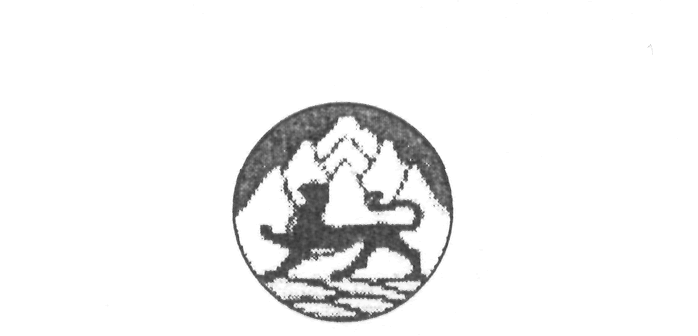 РЕСПУБЛИКÆ ЦÆГАТ ИРЫСТОН-АЛАНИ РАХИЗФАРСЫ РАЙОНЫ БЫНÆТТОН ХИУЫНАФФÆЙАДЫ АДМИНИСТРАЦИ РЕСПУБЛИКА СЕВЕРНАЯ ОСЕТИЯ – АЛАНИЯАДМИНИСТРАЦИЯ МЕСТНОГО САМОУПРАВЛЕНИЯ  ПРАВОБЕРЕЖНОГО РАЙОНА ПОСТАНОВЛЕНИЕ28.03.2014г.                                                      № 163                                             г. БесланО создании муниципального казенного образовательного учреждения дополнительного образования детей «Центр дополнительного образования детей» Правобережного района Республики Северная Осетия – АланияВ соответствии с Гражданским кодексом Российской Федерации, Федеральными законами от 08.08.2001 года №129-ФК «О государственной регистрации юридических лиц  и индивидуальных предпринимателей», от 06.10.2003 года №131-ФЗ «Об общих принципах организации местного самоуправления в Российской Федерации», от 27.12.2012года  №273 -ФЗ «Об образовании в Российской Федерации», руководствуясь Уставом муниципального образования Правобережный район Республики Северная Осетия – Алания, в целях развития и совершенствования сети муниципальных образовательных учреждений Правобережного района, обеспечение доступности качественного образования, соответствующего требованиям инновационного социально ориентированного развития дополнительного образования  в районе                                           ПОСТАНОВЛЯЮ:1. Создать муниципальное казенное образовательное учреждение дополнительного образования детей  «Центр дополнительного образования детей» Правобережного района Республики Северная Осетия – Алания.2. Утвердить Устав муниципального казенного образовательного учреждения дополнительного образования детей  «Центр дополнительного образования детей» Правобережного района Республики Северная Осетия – Алания согласно  приложения.3. Управлению по вопросом образования, физической культуры и спорта администрации местного самоуправления Правобережного района (Афанасьева Л.А.) обеспечить:регистрацию Устава муниципального казенного образовательного учреждения дополнительного образования детей  «Центр дополнительного образования детей» Правобережного района Республики Северная Осетия – Алания, указанного в пункте 2 настоящего постановления, в порядке, установленном законодательством Российской Федерации;оформление правоустанавливающих документов и получение печати учреждения в соответствии с его наименованием. 4. Контроль за исполнением постановления возложить на Кониева Х.А., первого заместителя главы администрации местного самоуправления Правобережного района.5. Постановление вступает в силу с момента его подписания.Глава администрации местного самоуправления Правобережного района                                                         Г.У. Агаев